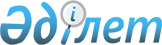 О признании утратившим силу решения Астраханского районного маслихата от 15 марта 2018 года № 6С-32-2 "Об утверждении Методики оценки деятельности административных государственных служащих корпуса "Б" государственного учреждения "Аппарат Астраханского районного маслихата"Решение Астраханского районного маслихата Акмолинской области от 14 апреля 2021 года № 7С-7-2. Зарегистрировано Департаментом юстиции Акмолинской области 19 апреля 2021 года № 8435
      В соответствии с Законом Республики Казахстан "О правовых актах", Астраханский районный маслихат РЕШИЛ:
      1. Признать утратившим силу решение Астраханского районного маслихата "Об утверждении Методики оценки деятельности административных государственных служащих корпуса "Б" государственного учреждения "Аппарат Астраханского районного маслихата" от 15 марта 2018 года № 6С-32-2 (зарегистрировано в Реестре государственной регистрации нормативных правовых актов № 6512).
      2. Настоящее решение вступает в силу со дня государственной регистрации в Департаменте юстиции Акмолинской области и вводится в действие со дня официального опубликования.
					© 2012. РГП на ПХВ «Институт законодательства и правовой информации Республики Казахстан» Министерства юстиции Республики Казахстан
				
      Председатель сессии
Астраханского районного
маслихата

А.Бейсенбенов

      Секретарь Астраханского
районного маслихата

М.Қожахмет
